Publicado en Barcelona el 07/05/2019 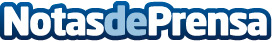 WorkdayTrack: el nuevo sistema de control horario de los trabajadoresSynerquia lanza una solución para gestionar las horas trabajadas, vacaciones y ausencias de los empleados y evitar así fraudes laboralesDatos de contacto:Iván MartínezDirector General933105060Nota de prensa publicada en: https://www.notasdeprensa.es/workdaytrack-el-nuevo-sistema-de-control Categorias: Nacional Derecho Recursos humanos Innovación Tecnológica http://www.notasdeprensa.es